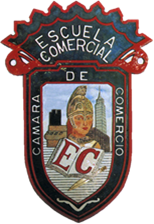 ESCUELA COMERCIAL CÁMARA DE COMERCIOMateria: PsicologíaOBJETIVO OBJETIVO GENERAL Conocer Los hemisferios del cerebro, que funcion ejerce cada una de ellas conociendo las funciones de los cuatro hemisferios del cerebro. *Desarrollar habilidades estratégicas generales y específicas de aprendizaje.INSTRUCCIONES1.- Investigar los siguientes conceptos y escribirlos en el cuaderno¿Qué son los Hemisferios Cerebrales?Ejemplo de Uso de los Hemisferios¿Quieres saber cual es tu Hemisferio Predominante?DESARROLLO Los neurocientíficos han dividido en dos secciones, partes o hemisferios diferentes el cerebro y separados por unas fibras nerviosas llamadas en su conjunto "cuerpo calloso". El cuerpo calloso consigue unir ambos hemisferios traspasando la línea media y pasando información de un lado hacia el otro. Estos dos hemisferios se llaman hemisferio Izquierdo y Hemisferio Derecho.Estas dos partes o hemisferios poseen dos modos diferentes de procesar la información que nos llega al cerebro y constituyen el 85% del peso de total del cerebro. Los dos hemisferios son necesarios para el ser humano, aunque hay personas que tienden ha utilizar más una parte que la otra. Parece ser que en los diestros domina el hemisferio izquierdo, y en los zurdos el hemisferio derecho. Pero las personas que tienen el cerebro muy desarrollado, utilizan simultáneamente los dos hemisferios. Si eres una persona racional, analítica, ordenada y detallista seguro que es la parte izquierda de tu cerebro la que predomina. Por el contrario si eres intuitivo, creativo, soñador o empático es el lado derecho del cerebro el predominante. Pero...Veamos por qué. Primero fíjate en la siguiente imagen que representa las funciones del cerebro separadas por los hemisferios.INTERPRETACIÓNEl Hemisferio Izquierdo: Este hemisferio controla el lado derecho del cuerpo, es decir al contrario de donde está situado. Este hemisferio se encarga de la aritmética, la lógica y el habla. Está relacionado con la parte verbal, el pensamiento lógico, analiza, abstrae, cuenta, mide el tiempo, planea procedimientos paso a paso, verbaliza. Piensa en palabras y en números, es decir contiene la capacidad para la lógica, aritmética (las matemáticas en general) y para leer y escribir. El lenguaje, la audición y la caligrafía están relacionados con este hemisferio. Este hemisferio es el dominante en la mayoría de los humanos. Entre los grupos de personas que utilizan más esta parte del cerebro encajarían los científicos o ingenieros. Las personas que utilizan más este hemisferio son personas más organizadas y a las que les gusta que todo este planificado y siga unas normas o estándares, Una fallo que afectara el hemisferio cerebral izquierdo (por ejemplo una embolia) puede producir pérdida funcional o afectar destrezas motoras en el lado derecho del cuerpo y también pérdida del habla. El Hemisferio Derecho: Controla el lado izquierdo del cuerpo y está relacionado con la creatividad, lo emocional y las imágenes (piensa y recuerda las imágenes). La imaginación y la creatividad suelen ser características de las personas que desarrollan más su hemisferio derecho. Este hemisferio está especializado en sensaciones, sentimientos y habilidades especiales visuales y sonoras, como la música o el arte, pero no verbales. El hemisferio derecho se conecta con lo real sensible, con el movimiento, y con el tacto. Con él vemos las cosas en el espacio, y cómo se combinan las partes para formar el todo (percepción u ubicación espacial). Gracias al hemisferio derecho, entendemos las metáforas, soñamos, creamos nuevas combinaciones de ideas. Las personas que utilizan más este hemisferio suelen ser buenos en el dibujo, soñar despiertos, la lectura, meditación, ejercicio físico, la música o escribir un diario.s.BUSCAR LA RESPUESTA A LAS SIGUENTES PREGUNTASActividades MotorasLa idea básica de estas actividades es llevar a cabo accionescotidianas con tu mano no dominante. Si eres diestro, usarás lamano izquierda, y viceversa.Lista de actividades, que debes hacer con tu mano no dominante:- Escribir- Peinarte- Cortar la comida- Cepillarte los dientes- Tomar sopa con cuchara- Clavar clavos (con cuidado)- Atarte las trenzas de los zapatos- Abrir y cerrar las puertas, usando llaves- Atornillar o desatornillar tornillos (con cuidado)Círculos ContinuosPara este ejercicio, vas a necesitarlápiz y papel. Deberás escribiruna serie de círculos continuoscon tu mano no dominante. Esdecir, si eres diestro, usarás lamano izquierda, y si eres zurdo,la derecha. Luego, intenta hacerlos círculos con ambas manos almismo tiempo.Grupos: 53A y 53B  Semana: 16 al 20 de octubre                           Prof. Andrés Méndez Escorza